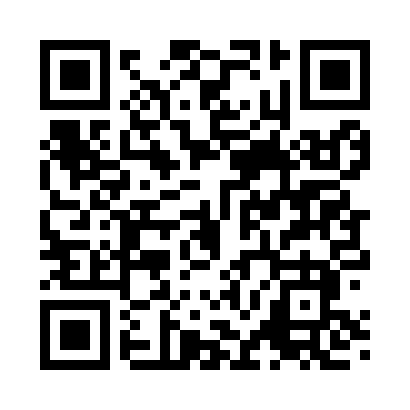 Prayer times for Mosses, Alabama, USAMon 1 Jul 2024 - Wed 31 Jul 2024High Latitude Method: Angle Based RulePrayer Calculation Method: Islamic Society of North AmericaAsar Calculation Method: ShafiPrayer times provided by https://www.salahtimes.comDateDayFajrSunriseDhuhrAsrMaghribIsha1Mon4:235:4412:514:327:579:182Tue4:245:4512:514:327:579:183Wed4:245:4512:514:327:579:184Thu4:255:4512:514:327:579:175Fri4:255:4612:514:327:579:176Sat4:265:4612:524:337:579:177Sun4:275:4712:524:337:569:178Mon4:275:4712:524:337:569:169Tue4:285:4812:524:337:569:1610Wed4:295:4812:524:337:569:1511Thu4:295:4912:524:337:559:1512Fri4:305:5012:524:347:559:1413Sat4:315:5012:534:347:559:1414Sun4:325:5112:534:347:549:1315Mon4:325:5112:534:347:549:1316Tue4:335:5212:534:347:549:1217Wed4:345:5212:534:347:539:1218Thu4:355:5312:534:347:539:1119Fri4:365:5412:534:347:529:1020Sat4:365:5412:534:347:529:0921Sun4:375:5512:534:347:519:0922Mon4:385:5612:534:347:519:0823Tue4:395:5612:534:347:509:0724Wed4:405:5712:534:347:499:0625Thu4:415:5812:534:347:499:0526Fri4:415:5812:534:347:489:0527Sat4:425:5912:534:347:479:0428Sun4:435:5912:534:347:479:0329Mon4:446:0012:534:347:469:0230Tue4:456:0112:534:347:459:0131Wed4:466:0112:534:347:449:00